Después de leer el quinto y sexto capítulo contesta a las siguientes preguntas:En el capítulo quinto ¿Qué ocurre entre Ana y Raúl?¿Qué ocurre con Dimas?¿Qué ocurre entre Sara y Raúl?Seguro que hay algunas expresiones o vocabulario que son nuevas para ti, escríbelas y en clase vamos a trabajar con ellas.¿Recuerdas que Ana es una escritora? Parece que le está escribiendo algo a Raúl, una carta que luego va a dejar en la isla. ¿Qué crees que dice en esa carta?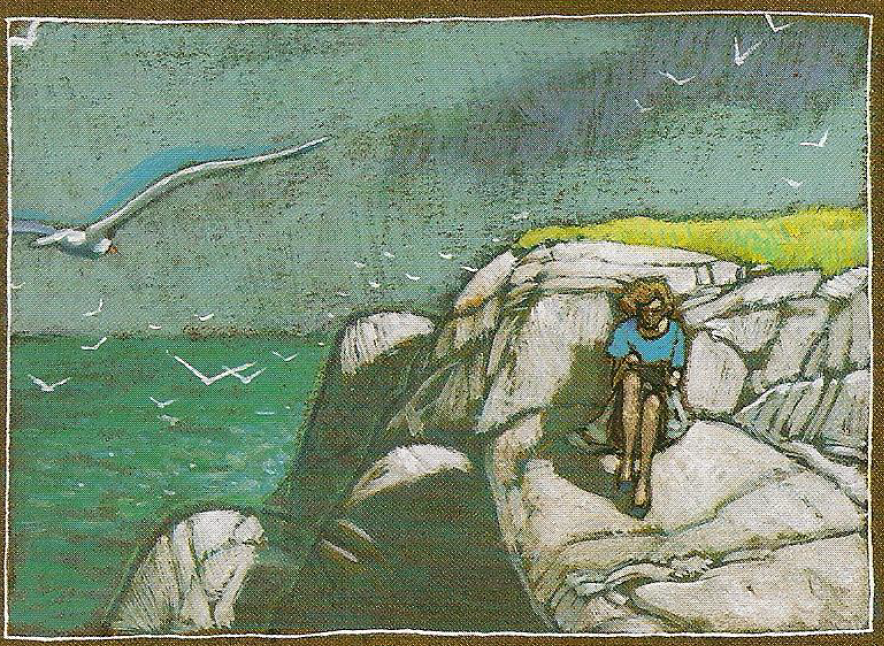 Querido Raúl…________________________________________________________________________________________________________________________________________________________________________________________________________________________________________________________________________________________________________________________________________________________________________________________________________________________________________________________________________________________________________________________